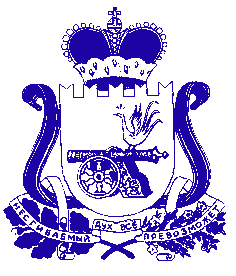 АДМИНИСТРАЦИЯ СНЕГИРЕВСКОГО СЕЛЬСКОГО ПОСЕЛЕНИЯ ШУМЯЧСКОГО РАЙОНА СМОЛЕНСКОЙ ОБЛАСТИПОСТАНОВЛЕНИЕот 11 июня 2020 года                                                                                                       № 22Об утверждении Положения о порядке распоряжения имуществом, включенным в Перечень муниципального имущества Снегиревского сельского поселения Шумячского района Смоленской области, предназначенного для предоставления во владение и (или) в пользование субъектами малого и среднего предпринимательства и организациям, образующим инфраструктуру поддержки субъектов малого и среднего предпринимательстваВ целях реализации положений Федерального закона от 24.07.2007 № 209-ФЗ                   «О развитии малого и среднего предпринимательства в Российской Федерации», создания условий для развития малого и среднего предпринимательства на территории Снегиревского сельского поселения Шумячского района Смоленской области, руководствуясь Уставом  Снегиревского сельского поселения Шумячского района  Смоленской области      Администрация Снегиревского сельского поселения Шумячского района  Смоленской области ПОСТАНОВЛЯЕТ:	1. Утвердить прилагаемое Положение о порядке распоряжения имуществом, включенным в Перечень муниципального имущества Снегиревского сельского поселения Шумячского района Смоленской области, предназначенного для предоставления во владение и (или) в пользование субъектам малого и среднего предпринимательства и организациям, образующим инфраструктуру поддержки субъектов малого и среднего предпринимательства.             2. Настоящее постановление вступает в силу со дня его официального опубликования   в печатном средстве массовой информации органов местного самоуправления  Снегиревского сельского поселения Шумячского района Смоленской области «Информационный вестник Снегиревского сельского поселения».3. Контроль за исполнением настоящего постановления оставляю за собой.Глава муниципального образованияСнегиревского сельского поселенияШумячского района Смоленской области		                          В.А.Тимофеев							                                                                                                                    ПриложениеПоложениео порядке и условиях распоряжения имуществом, включенным в перечень муниципального имущества Снегиревского сельского поселения Шумячского района  Смоленской области, предназначенного для предоставления во владение и (или) пользование субъектам малого и среднего предпринимательства и организациям, образующим инфраструктуру поддержки субъектов малого и среднего предпринимательства1. Общие положения1.1. Настоящее Положение устанавливает особенности:	- предоставления в аренду и в безвозмездное пользование имущества, включенного в перечень муниципального имущества Снегиревского сельского поселения Шумячского района Смоленской области, предназначенного для предоставления во владение и (или) в пользование субъектам малого и среднего предпринимательства и организациям, образующим инфраструктуру поддержки субъектов малого и среднего предпринимательства (далее - Перечень);	- применения льгот по арендной плате за имущество, в том числе земельные участки, включенные в Перечень (включая применение льготных ставок арендной платы для субъектов малого и среднего предпринимательства).1.2. Имущество, включенное в Перечень, в том числе земельные участки, предоставляются в аренду субъектам малого и среднего предпринимательства и организациям, образующим инфраструктуру поддержки субъектов малого и среднего предпринимательства, по результатам проведения аукциона или конкурса на право заключения договора аренды (далее - торги), за исключением случаев, установленных частями 1 и 9 Статьи 17.1 Федерального закона от 26 июля 2006 года № 135-ФЗ № «О защите конкуренции» (далее - Закон о защите конкуренции), а в отношении земельных участков – пункта 2 статьи 39.6 Земельного кодекса Российской Федерации, а также другими положениями земельного законодательства Российской Федерации, позволяющими указанным лицам приобретать в аренду земельные участки без проведения торгов.1.3. Право заключить договор аренды в отношении имущества, включенного в Перечень, в том числе земельных участков, имеют субъекты малого и среднего предпринимательства, за исключением субъектов малого и среднего предпринимательства, указанных в части 3 статьи 14 Федерального закона от 24.07.2007 № 209-ФЗ «О развитии малого и среднего предпринимательства в Российской Федерации», и организации, образующие инфраструктуру поддержки субъектов малого и среднего предпринимательства, сведения о которых содержаться в едином реестре организаций, образующих инфраструктуру поддержки субъектов малого и среднего предпринимательства (далее - Субъекты), в отношении которых отсутствуют основания для отказа в оказании государственной или муниципальной поддержки, предусмотренные в части 5 статьи 14 Федерального закона от 24.07.2007 № 209-ФЗ «О развитии малого и среднего предпринимательства в Российской Федерации».2. Особенности предоставления имущества, включенного в Перечень(за исключением земельных участков)2.1. Недвижимое имущество и движимое имущество, включенное в Перечень (далее - имущество), предоставляется в аренду:	а) Администрацией Снегиревского сельского поселения Шумячского района Смоленской области (далее – уполномоченный орган) в отношении имущества казны Снегиревского сельского поселения Шумячского района Смоленской области;	б) муниципальным унитарным предприятием, муниципальным учреждением (далее - правообладатель) с согласия органа местного самоуправления, уполномоченного на согласование сделок с имуществом указанной организации, в отношении муниципального имущества, закрепленного на праве хозяйственного ведения или оперативного управления за соответствующим предприятием или учреждением.Организатором торгов на право заключения договора аренды имущества, включенного в Перечень, является соответственно уполномоченный орган, правообладатель либо привлеченная указанными лицами специализированная организация (далее - специализированная организация).2.2. Предоставление в аренду имущества осуществляется:2.2.1. По результатам проведения торгов на право заключения договора аренды в соответствии с Правилами проведения конкурсов или аукционов на право заключения договоров аренды, договоров безвозмездного пользования, договоров доверительного управления имуществом, иных договоров, предусматривающих переход прав в отношении государственного или муниципального имущества, утвержденными приказом Федеральной антимонопольной службы от 10 февраля 2010 года № 67 «О порядке проведения конкурсов или аукционов на право заключения договоров аренды, договоров безвозмездного пользования, договоров доверительного управления имуществом, иных договоров, предусматривающих переход прав в отношении государственного или муниципального имущества, и перечне видов имущества, в отношении которого заключение указанных договоров может осуществляться путем проведения торгов в форме конкурса», которые проводятся по инициативе уполномоченного органа или правообладателя или на основании поступившего от Субъекта заявления (предложения) о предоставлении имущества в аренду на торгах;	2.2.2.	По заявлению Субъекта, имеющего право на предоставление имущества казны без проведения торгов в соответствии с положениями главы 5 Закона о защите конкуренции, а также в иных случаях, когда допускается заключение договора аренды муниципального имущества без проведения торгов в соответствии с частью 1 статьи 17.1 Закона о защите конкуренции, в том числе:	а) в порядке предоставления муниципальной преференции без получения предварительного согласия в письменной форме антимонопольного органа в соответствии с пунктом 4 части 3 статьи 19 Закона о защите конкуренции на основании (программы (подпрограммы) субъекта Российской Федерации, муниципальной программами (подпрограммы), содержащей мероприятия, направленные на развитие малого и среднего предпринимательства);	б) в порядке предоставления муниципальной преференции с предварительного согласия антимонопольного органа в соответствии с пунктом 13 части 1 статьи 19 указанного Федерального закона в случаях, не указанных в подпункте «а» настоящего пункта. В этом случае уполномоченный орган готовит и направляет в соответствующий территориальный орган Федеральной антимонопольной службы заявление о даче согласия на предоставление такой преференции в соответствии со статьей 20 Закона о защите конкуренции.2.3.	Уполномоченный орган, правообладатель или специализированная организация объявляет аукцион или конкурс на право заключения договора аренды в срок не позднее года с даты включения имущества в Перечень, либо в срок не позднее шести месяцев с даты поступления заявления (предложения) Субъекта о предоставлении имущества в аренду на торгах.2.4.	Основанием для заключения договора аренды имущества, включенного в Перечень, без проведения торгов является решение Администрации Снегиревского сельского поселения Шумячского района  Смоленской области, принятое по результатам рассмотрения заявления, поданного в соответствии с подпунктом 2.2.2 настоящего Порядка.2.5.	Для заключения договора аренды муниципального имущества без проведения торгов Субъект подает в уполномоченный орган заявление с приложением документов в соответствии с Федеральным законом от 24.07.2007 № 209-ФЗ «О развитии малого и среднего предпринимательства в Российской Федерации».2.6.	Поступившее заявление о предоставлении имущества без проведения торгов регистрируется в порядке, установленном для входящей корреспонденции, либо в специальном журнале, если указанный порядок не предусматривает проставление времени поступления документа.Заявление с прилагаемыми документами рассматривается в течение пяти рабочих дней на соответствие требованиям к его оформлению, установленным (наименование и реквизиты нормативного правового акта, регулирующего предоставление муниципальной преференции путем передачи в аренду муниципального имущества субъектам малого и среднего предпринимательства). При наличии нарушений указанных требований заявителю в письменной форме направляются замечания с предложением устранить их в десятидневный срок. В случае устранения Субъектом замечаний в установленный срок заявление подлежит рассмотрению по существу, в ином случае возвращается заявителю с обоснованием замечаний к его оформлению и указанием права Субъекта на повторное обращение после их устранения.2.7.	Поданное Субъектом заявление подлежит рассмотрению в течение 60 календарных дней, а при наличии отчета об оценке имущества, актуального в течение месяца, следующего за днем подачи заявления, данный срок сокращается до 30 календарных дней. Если заявление было возвращено Субъекту с замечаниями, которые были устранены им в срок, указанный в пункте 2.6, указанные в настоящем пункте сроки увеличиваются на десять дней.В случае, если в течение срока рассмотрения заявления о предоставлении имущества без проведения торгов поступило заявление от другого Субъекта о предоставлении того же имущества без проведения торгов, такое заявление подлежит рассмотрению в случае наличия оснований для отказа в предоставлении имущества первому заявителю.2.8.	Основаниями для отказа в предоставлении муниципального имущества в аренду без проведения торгов являются:	- заявитель не является субъектом малого и среднего предпринимательства или организацией, образующей инфраструктуру поддержки субъектов малого и среднего предпринимательства;- заявителю не может быть предоставлена муниципальная поддержка в соответствии с частью 3 статьи 14 Федерального закона от 24.07.2007 № 209-ФЗ «О развитии малого и среднего предпринимательства в Российской Федерации»;- заявителю должно быть отказано в получении мер муниципальной поддержки в соответствии с частью 5 статьи 14 Федерального закона от 24.07.2007 № 209-ФЗ «О развитии малого и среднего предпринимательства в Российской Федерации».Отказ, содержащий основания для его подготовки, направляется Субъекту в течение срока, указанного в пункте 2.7 настоящего Порядка.2.9.	В проект договора аренды недвижимого имущества в том числе включаются следующие условия с указанием на то, что они признаются сторонами существенными условиями договора:	2.9.1. Об обязанности арендатора по использованию объекта недвижимости в соответствии с целевым назначением, предусмотренным договором;	2.9.2.	Об обязанности арендатора по проведению за свой счет текущего ремонта арендуемого объекта недвижимости;	2.9.3.	Об обязанности арендатора по содержанию объекта недвижимости в надлежащем состоянии (техническом, санитарном, противопожарном);	2.9.4.	О сроке договора аренды: он должен составлять не менее 5 лет. Более короткий срок договора может быть установлен по письменному заявлению Субъекта, поступившему до заключения договора аренды. В случае, если правообладателем является бизнес-инкубатор, срок договора аренды не может превышать 3 лет;	2.9.5.	О льготах по арендной плате за имущество, условиях, при соблюдении которых они применяются, в том числе осуществление арендатором заявленного вида деятельности, если это предусмотрено в качестве основания для предоставления льгот, а также случаи нарушения указанных условий, влекущие прекращение действия льгот по арендной плате;	2.9.6.	О праве уполномоченного органа, правообладателя истребовать у арендатора предусмотренные договором документы, подтверждающие соблюдение им условий предоставления льгот по арендной плате, и о порядке доступа для осмотра арендуемого имущества;	2.9.7.	О запрете осуществлять действия, влекущие ограничение (обременение) предоставленных арендатору имущественных прав, в том числе переуступку прав и обязанностей по договору аренды другому лицу (перенаем), залог арендных прав и внесение их в качестве вклада в уставный капитал других субъектов хозяйственной деятельности, передачу в субаренду, за исключением предоставления такого имущества в субаренду субъектам малого и среднего предпринимательства организациями, образующими инфраструктуру поддержки субъектов малого и среднего предпринимательства, и в случае, если в субаренду предоставляется имущество, предусмотренное пунктом 14 части 1 статьи 17.1 Закона о защите конкуренции;	2.9.8.	О праве арендатора предоставлять в субаренду часть или части помещения, здания, строения или сооружения, являющегося предметом договора аренды в случае, если общая предоставляемая в субаренду площадь составляет не более чем двадцать квадратных метров и не превышает десять процентов площади соответствующего помещения, здания, строения или сооружения, и о порядке согласования с арендодателем заключения договора субаренды.2.10. Условия о допуске к участию в аукционе или конкурсе на право заключения договора аренды должны предусматривать следующие основания для отказа в допуске заявителя к участию в торгах:	а)	заявитель не является субъектом малого и среднего предпринимательства или организацией, образующей инфраструктуру поддержки субъектов малого и среднего предпринимательства;	б)	заявитель является субъектом малого и среднего предпринимательства, в отношении которого не может оказываться государственная или муниципальная поддержка в соответствии с частью 3 статьи 14 Федерального закона от 24 июля 2007 года № 209-ФЗ «О развитии малого и среднего предпринимательства в Российской Федерации»;	в)	заявитель является лицом, которому должно быть отказано в получении муниципальной поддержки в соответствии с частью 5 статьи 14 Федерального закона от 24.07.2007 № 209-ФЗ «О развитии малого и среднего предпринимательства в Российской Федерации».2.11.	Извещение о проведении аукциона должно содержать сведения о льготах по арендной плате в отношении имущества и условиях их предоставления.2.12.	Аукционная (конкурсная) документация должна содержать требования к содержанию, форме и составу заявки на участие в аукционе (конкурсе) и прилагаемым к ней документам, позволяющие определить соответствие заявителя всем требованиям к участникам торгов (отсутствие оснований для отказа в допуске к участию в торгах).	В аукционную документацию дополнительно включаются требования к документам, добровольно предоставляемым заявителем, желающим получить льготы по арендной плате, подтверждающим наличие у заявителя права на получение указанных льгот. Отсутствие таких документов не является основанием для отказа заявителю, отвечающему требованиям пункта 1.3 настоящего Порядка, в признании участником торгов, но препятствует включению в договор условий о льготах по арендной плате.2.14.	В случае выявления факта использования имущества не по целевому назначению и (или) с нарушением запретов, установленных частью 4.2 статьи 18 Федерального закона от 24 июля 2007 года № 209-ФЗ «О развитии малого и среднего предпринимательства в Российской Федерации», а также в случаях, предусмотренных статьей 619 Гражданского кодекса Российской Федерации, уполномоченный орган, правообладатель в течение семи рабочих дней составляет акт с описанием указанных нарушений и направляет арендатору письменное предупреждение об устранении выявленных нарушений в разумный срок, который должен быть указан в этом предупреждении, но не может составлять менее 10 календарных дней с даты получения такого предупреждения Субъектом.2.15.	В случае неисполнения арендатором своих обязательств в срок, указанный в предупреждении, уполномоченный орган, правообладатель в течение десяти календарных дней принимает следующие меры:	а)	обращается в суд с требованием о прекращении права аренды муниципального имущества.	б)	направляет в орган, уполномоченный на ведение реестра субъектов малого и среднего предпринимательства - получателей имущественной поддержки информацию о нарушениях арендатором условий предоставления поддержки либо самостоятельно вносит такие изменения при наличии соответствующих полномочий.2.16. Для заключения договора аренды в отношении муниципального имущества, закрепленного на праве хозяйственного ведения или оперативного управления, правообладатель получает согласие органа местного самоуправления, осуществляющего полномочия собственника такого имущества, в порядке, установленном нормативно-правовыми актами муниципального образования, регулирующими порядок согласования сделок с имуществом, закрепленным на праве хозяйственного ведения и оперативного управления за муниципальными организациями.	Условием дачи указанного согласия является соответствие условий предоставления имущества настоящему Порядку.3. Установление льгот по арендной плате за имущество, включенное в Перечень (за исключением земельных участков)3.1. В соответствии с государственной программой (подпрограммой) субъекта Российской Федерации, муниципальной программой (подпрограммой), содержащей мероприятия по развитию малого и среднего предпринимательства, наименование нормативного правового акта, определяющего порядок определения арендной платы за имущество) устанавливаются льготы по арендной плате за имущество (При наличии государственной или муниципальной программы (подпрограммы), а при ее отсутствии рекомендуется устанавливать льготы для всех категорий субъектов малого и среднего предпринимательства, имеющих право на получение поддержки, аналогичные установленным для федерального имущества постановлением Правительства Российской Федерации от 21.08.2010 № 645 «Об имущественной поддержке субъектов малого и среднего предпринимательства при предоставлении федерального имущества»).3.2. Для подтверждения права на получение льгот при предоставлении имущества без проведения торгов Субъект одновременно с заявлением о предоставлении имущества представляет документы: в соответствии с государственной (муниципальной) программой публично-правового образования, содержащей мероприятия по развитию малого и среднего предпринимательства.3.3. Льготы по арендной плате применяются к размеру арендной платы, указанному в договоре аренды, в том числе заключенном по итогам торгов. При этом подлежащая уплате сумма арендной платы определяется с учетом указанных льгот в течение срока их действия. Порядок применения указанных льгот, срок их действия, условия предоставления и отмены включаются в договор аренды.3.4. Установленные настоящим разделом льготы по арендной плате подлежат отмене в следующих случаях: (порча имущества, несвоевременное внесение арендной платы более двух периодов подряд, использование имущества не по назначению, нарушение условий предоставления поддержки, установленных государственной программой (подпрограммой) субъекта Российской Федерации, муниципальной программой (подпрограммой), содержащей мероприятия по развитию малого и среднего предпринимательства, другие основания в соответствии с гражданским законодательством Российской Федерации) с даты установления факта соответствующего нарушения.В случае отмены льгот применяется размер арендной платы, определенный без учета льгот и установленный договором аренды.3.5. В отношении имущества, закрепленного на праве хозяйственного ведения или оперативного управления, льготы по арендной плате, условия их применения, требования к документам, подтверждающим соответствие этим условиям субъектов малого и среднего предпринимательства, иные условия договора аренды определяются в соответствии с настоящим Порядком и указанными в нем нормативными правовыми актами, если об этом было заявлено в предложении правообладателя о включении имущества в Перечень, и согласие органа местного самоуправления, осуществляющего полномочия собственника такого имущества, предусматривает применение указанных условий.4. Порядок предоставления земельных участков, включенных в Перечень, льготы по арендной плате за указанные земельные участки4.1. Земельные участки, включенные в Перечень, предоставляются в аренду Администрацией Снегиревского сельского поселения Шумячского района Смоленской области (далее - уполномоченный орган);Организатором торгов на право заключения договора аренды земельного участка, включенного в Перечень, может быть уполномоченный орган либо привлеченная им специализированная организация.4.2. Предоставление в аренду земельных участков, включенных в Перечень, осуществляется в соответствии с положениями главы У.1 Земельного кодекса Российской Федерации:	4.2.1. По инициативе уполномоченного органа или Субъекта, заинтересованного в предоставлении земельного участка, по результатам проведения торгов на право заключения договора аренды в соответствии с Земельным кодексом Российской Федерации, в том числе путем заключения договора с Субъектом, подавшим единственную заявку на участие в аукционе, который соответствует требованиям к участникам аукциона и заявка которого соответствует указанным в извещении о проведении аукциона условиям аукциона, либо с Субъектом, признанным единственным участником аукциона или единственным лицом, принявшим участие в аукционе, а также в случае, указанном в пункте 25 статьи 39.12 Земельного кодекса Российской Федерации;	4.2.2. По заявлению Субъекта о предоставлении земельного участка без проведения торгов по основаниям, предусмотренным пункта 2 статьи 39.6 Земельного кодекса Российской Федерации, иными положениями земельного законодательства Российской Федерации, позволяющими субъектам приобретать в аренду земельные участки без проведения торгов.4.3. В случае, указанном в пункте 4.2.1 настоящего Порядка, а также если подавший заявление Субъект не имеет права на предоставление в аренду земельного участка, включенного в Перечень, без проведения торгов, уполномоченный орган в срок не позднее одного года с даты включения земельного участка в Перечень либо шести месяцев с даты поступления указанного заявления организует проведение аукциона на заключение договора аренды, в том числе публикует на официальном сайте Российской Федерации для размещения информации о проведении торгов извещение о проведении аукциона на право заключения договора аренды в отношении испрашиваемого земельного участка.4.4.  Извещение о проведении аукциона должно содержать сведения о льготах по арендной плате в отношении земельного участка, включенного в перечень, 4.5.  Поступившее уполномоченному органу заявление о предоставлении земельного участка без проведения аукциона либо заявление о проведении аукциона по предоставлению земельного участка в аренду регистрируется в порядке, установленном для входящей корреспонденции либо в специальном журнале, если указанный порядок не предусматривает проставление времени поступления документа.4.6.	В целях исполнения положений пункта 26 статьи 39.16 Земельного кодекса Российской Федерации Субъект декларирует в заявлении о предоставлении земельного участка без проведения аукциона отсутствие в отношении него следующего основания для отказа в предоставлении земельного участка, находящегося в муниципальной собственности: с заявлением о предоставлении земельного участка, включенного в перечень муниципального имущества, предусмотренные частью 4 статьи 18 Федерального закона от 24 июля 2007 года № 209-ФЗ «О развитии малого и среднего предпринимательства в Российской Федерации», обратилось лицо, в отношении которого не может оказываться поддержка в соответствии с частью 3 статьи 14 указанного Федерального закона.4.7.	В проект договора аренды земельного участка включаются условия в соответствии с гражданским и земельным законодательством Российской Федерации, в том числе следующие:	4.7.1.	Условие об обязанности арендатора по использованию земельного участка в соответствии с целевым назначением согласно разрешенному использованию земельного участка;	4.7.2.	Условие о сроке договора аренды: он должен составлять не менее 5 лет. Более короткий срок договора может быть установлен по письменному заявлению Субъекта, поступившему до заключения договора аренды, либо в случаях, установленных земельным законодательством Российской Федерации. При определении срока действия договора аренды учитываются максимальные (предельные) сроки, если они установлены статьей 39.8 Земельного кодекса Российской Федерации и другими положениями земельного законодательства Российской Федерации.	4.7.3.	О льготах по арендной плате в отношении земельного участка, включенного в перечень и условиях, при соблюдении которых они применяются, а также последствия их нарушения в виде обязательства арендатора уплачивать арендную плату в размере, определенном договором без применения льгот, с даты установления факта нарушения указанных условий.	4.7.4.	Право уполномоченного органа истребовать у арендатора документы, подтверждающие соблюдение им условий предоставления льгот по арендной плате;	4.7.5.	Запрет осуществлять действия, влекущие какое-либо ограничение (обременение) предоставленных арендатору имущественных прав, в том числе на сдачу земельного участка в безвозмездное пользование (ссуду), переуступку прав и обязанностей по договору аренды другому лицу (перенаем), залог арендных прав и внесение их в качестве вклада в уставный капитал других субъектов хозяйственной деятельности, передачу в субаренду, за исключением передачи в субаренду субъектам, указанным в пункте 1.3 настоящего Порядка, малого и среднего предпринимательства организациями, образующими инфраструктуру поддержки субъектов малого и среднего предпринимательства.	4.7.6.	Изменение вида разрешенного использования земельного участка и/или цели его использования в течение срока действия договора не предусматривается.5. Порядок участия координационных или совещательных органов в области развития малого и среднего предпринимательства в передаче прав владения и (или) пользования имуществом, включенным в Перечень5.1. В случае если право владения и (или) пользования имуществом, включенным в Перечень, предоставляется на торгах, в комиссию по проведению торгов (конкурсов или аукционов), а также аукционов на право заключения договоров аренды земельных участков, находящихся в собственности Снегиревского сельского поселения Шумячского района Смоленской области, включается (с правом голоса) представитель координационного или совещательного органа в области развития малого и среднего предпринимательства.Информация о времени и месте проведения торгов на право предоставления муниципального имущества, включая земельные участки, включенного в Перечень, а также о поступивших заявках о предоставлении имущества без проведения торгов и сроках их рассмотрения направляется в координационный или совещательный орган в области развития малого и среднего предпринимательства.к постановлению Администрации Снегиревского сельского поселения Шумячского района Смоленской области         от 11.06.  2020 года  № 22